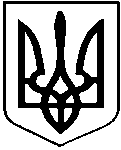 У К Р А Ї Н АКУТСЬКА  СЕЛИЩНА  РАДАКОСІВСЬКОГО РАЙОНУ ІВАНО-ФРАНКІВСЬКОЇ ОБЛАСТІVIII ДЕМОКРАТИЧНОГО СКЛИКАННЯДВАДЦЯТЬ  П’ЯТА СЕСІЯПРОЄКТ РІШЕННЯ №___-25/202311 травня  2023 року                                                                                                     с-ще КутиПро дострокове припиненняповноважень депутата Кутської селищної радиРозглянувши та обговоривши заяву депутата Кутської селищної ради восьмого демократичного скликання Баб’юка Василя Володимировича про дострокове припинення повноважень,  керуючись пунктом 2 частини другої статті 5 Закону України «Про статус депутатів місцевих рад», пунктом 14 частини першої статті 26 Закону України «Про місцеве самоврядування в Україні», Кутська селищна радаВ И Р І Ш И Л А:ПРИПИНИТИ достроково повноваження депутата Кутської селищної ради восьмого демократичного скликання Баб’юка Василя Володимировича, обраного по єдиному партійному списку від політичної партії  «Всеукраїнське об’єднання «Свобода»,   у зв’язку з його особистою заявою.НАДІСЛАТИ це рішення Кутській селищній  територіальній виборчій комісії Косівського району Івано-Франківської області для проведення заміщення депутата. Контроль за виконанням цього рішення ПОКЛАСТИ на постійну комісію селищної  ради з питань прав людини, законності,   депутатської діяльності, етики, регламенту, охорони пам’яток історичного середовища та благоустрою (Ярослав МИХАЙЛИШИН).Селищний голова					                Дмитро ПАВЛЮКАРКУШ ПОГОДЖЕННЯпроєкту рішення  «Про дострокове припинення повноважень депутата Кустької селищної ради»РІШЕННЯ ПІДГОТУВАВ:
Секретар селищної ради                            ________   Сергій КОЛОТИЛО       09.05.2023                                                                       ( підпис)                                                   (дата)ПОГОДЖЕНО:Заступник селищного голови                      ________   Анатолій  КІЩУК           ___________                                                                          (підпис)                                                    (дата)Уповноважений з питань                           ________  Андрій ВАСИЛЬКЕВИЧ ____________ запобігання корупції                                    (підпис)                                                    (дата)Завідувач сектору управління персоналом та юридичного забезпечення апаратуселищної ради                	                        ________  Ксенія ГОЛОБУЦЬКА ____________                                                                          (підпис)                                                  (дата)Начальник відділу організаційноїроботи, документообігу та контролю    ________   Марія ВАСИЛЬКЕВИЧ    _____________                                                                     (підпис)                                                      (дата)Голова постійної комісії селищної ради з питань прав людини, законності,   
депутатської діяльності, етики, 
регламенту, охорони пам’яток 
історичного середовища та благоустрою ________    Ярослав МИХАЙЛИШИН  ________                                                                         (підпис)                                                     (дата)____________________                                  ________    ________________      ___________                                                                         (підпис)                                                     (дата)Зауваження, пропозиції до проєкту:_______________________________________________________________________________________________________________________________________________________________________________________________________________________________________Рішення надіслати:  Кутській СТВК (М.Ю.Будз) _________________________________________________________________________________________________________________________________________________________________________________________________________________________________________________________________________________________________________________________  